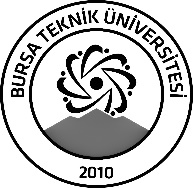 BURSA TEKNİK ÜNİVERSİTESİLİSANSÜSTÜ EĞİTİM ENSTİTÜSÜBURSA TEKNİK ÜNİVERSİTESİLİSANSÜSTÜ EĞİTİM ENSTİTÜSÜBURSA TEKNİK ÜNİVERSİTESİLİSANSÜSTÜ EĞİTİM ENSTİTÜSÜÖĞRENCİ BİLGİLERİÖĞRENCİ BİLGİLERİÖĞRENCİ BİLGİLERİÖĞRENCİ BİLGİLERİAdı- SoyadıAdı- SoyadıMeryem YİĞİTMeryem YİĞİTAnabilim DalıAnabilim DalıSosyolojiSosyolojiDanışmanıDanışmanıDr.Öğretim Üyesi Mihriban ŞENSES AKSUDr.Öğretim Üyesi Mihriban ŞENSES AKSUSEMİNER BİLGİLERİSEMİNER BİLGİLERİSEMİNER BİLGİLERİSEMİNER BİLGİLERİSeminer AdıSeminer Adı“Hüsamettin Arslan’ın Bilim Sosyolojisinde Epistemik Cemaat Kavramı”“Hüsamettin Arslan’ın Bilim Sosyolojisinde Epistemik Cemaat Kavramı”Seminer TarihiSeminer Tarihi  19/01/2024  19/01/2024Seminer Yeri Seminer Yeri OfisSaat: 09:00Online Toplantı Bilgileri Online Toplantı Bilgileri Açıklamalar: Bu form doldurularak seminer tarihinden en az 3 gün önce enstitu@btu.edu.tr adresine e-mail ile gönderilecektir.Açıklamalar: Bu form doldurularak seminer tarihinden en az 3 gün önce enstitu@btu.edu.tr adresine e-mail ile gönderilecektir.Açıklamalar: Bu form doldurularak seminer tarihinden en az 3 gün önce enstitu@btu.edu.tr adresine e-mail ile gönderilecektir.Açıklamalar: Bu form doldurularak seminer tarihinden en az 3 gün önce enstitu@btu.edu.tr adresine e-mail ile gönderilecektir.